Chapter 8 – Earth SystemsReading GuideVocabulary Learn the definition of each term.  The bold words require you to know more than just the definition.  For example: Ecosystem service - you should what they are, be able to name several types and describe how we benefit from those services.CoreMantleAsthenosphereLithosphereCrustHot spotsPlate TectonicsOceanic PlatesContinental PlatsSeafloor spreadingSubductionDivergent boundaryConvergent boundaryTransform boundaryFault zonesEarthquakeEpicenterRing of FireRichter scaleMineralsRock cycleIgneous rocksSedimentary rocksMetamorphic rocksPhysical weatheringChemical weatheringErosionDepositionOresMetalsKnown reservesStrip miningTailingsOpen-pit miningSubsurface miningMining spoils (tailings)Mountaintop removalMining Law of 1872Surface Mining Control and Reclamation Act of 1977SmeltingGangueArea strip miningContour strip miningAcid Mine DrainageReading OutlineAre Hybrid Electric Vehicles as Environmentally Friendly as We Think? List the environmental pros and cons of hybrid cars.8.1 The availability of Earth’s resources was determined when the planet formedFill in the chart below for the layers of the earth.  Do your best given that several of the layers overlap.8.2 Earth is dynamic and constantly changing	Fill in the chart below for the different geologic features on earthWhat are the differences between oceanic and continental plates?What environmental impacts do earthquakes cause?  How can we protect humans during and after an earthquake?What environmental impacts do volcanoes cause?  How can we protect humans during and after a volcano?8.3 The Rock Cycle	Go to http://www.learner.org/interactives/rockcycle/change.html and complete the Rock Cycle Tutorial.  Explain how each type of rock and can change into another type.8.4 Uneven distribution of mineral resources	What three elements (IN ORDER) make up the Earth’s crust?8.5 Types of Mining	Mining Methods  Fill out the following chart on mining methods.  You might like the following videos in addition to your textbook.Surface Mining: http://www.youtube.com/watch?v=2LQwxTm94PsSubsurface Mining: http://www.youtube.com/watch?v=Bk-jrbCi7Sc&feature=relatedArea Strip Mining: http://www.hippocampus.org/AP%20Environmental%20ScienceOpen Pit Mining: http://www.hippocampus.org/AP%20Environmental%20ScienceMountain Top Removal: http://www.youtube.com/watch?v=9Z0RzDEPF6E Ore Processing: http://www.hippocampus.org/AP%20Environmental%20ScienceWhat three elements (IN ORDER) make up the Earth’s crust?What do the Mining Law of 1872 and the Surface Mining Control and Reclamation Act of 1977 do?What are the basic steps in reclaiming a mining site?Additional Work:Answer the MC questions at the end of the chapter and review the FRQs.Chapter 9 – Water ResourcesReading GuideVocabulary Learn the definition of each term.  The italicized words are not necessarily in the textbook (Check the lecture).   The bold words require you to know more than just the definition.  For example: Ecosystem service - you should what they are, be able to name several types and describe how we benefit from those services.AquiferWatershedUnconfined aquiferConfined aquiferArtesian WellWater tableRecharge zoneCone of DepressionSalt water intrusionSubsidenceFloodplainOligotrophic lakeMesotrophic lakeEutrophic lakeImpermeable surfacesLeveeDikeDamReservoirFish ladderAqueductDesalinationDistillationReverse osmosisFurrow irrigationFlood irrigationSpray irrigationDrip irrigationHydroponicsGray waterTiered water pricing systemXeriscapingDisastersAral SeaThree Gorges DamOgallala AquiferJames Bay ProjectCA water projectColorado RiverAswan DaReading OutlineDams and Salmon on the Klamath RiverWhat caused the drop in Salmon populations in the Klamath River?Who are the major interest groups competing over the Klamath River, and what does each one want?How was the conflict over Salmon and water in the Klamath River resolved?10.1 Water is abundant, but usable water is rareLabel the diagram below by matching the letters to the terms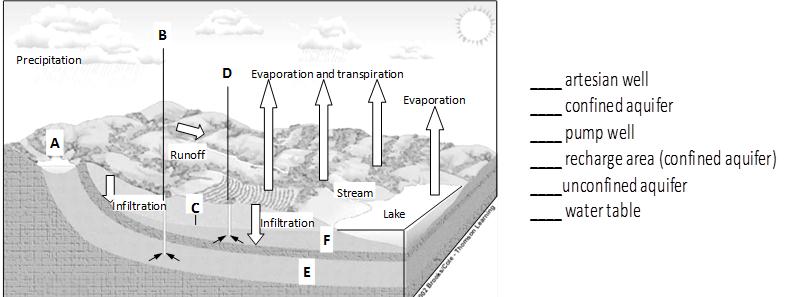 Why are unconfined aquifers more likely to be contaminated than confined aquifers?  Why are confined aquifers more likely to be depleted than unconfined aquifers?Describe two negative effects of overpumping groundwater.How can lakes form?  Give a few examples.Eutrophication is a natural aging process for lakes, but when humans cause it, it is called cultural eutrophication.  What are the differences between natural eutrophication and cultural eutrophication?Match the name to each description.  Choices:  oligotrophic lake, mesotrophic lake, eutrophic lake_________________________________  - Highly productive ecosystem with high levels of organic matter, murky water and thick mud on the bottom.  Oxygen levels may be depleted and desirable fish populations are often low._________________________________  - A deep lake with clear water that has low productivity, little organic matter and high oxygen levels.  Desirable fish populations are usually abundant and the lake is visually attractive._________________________________  - A productive ecosystem that has some organic matter, medium nutrient levels and somewhat clear water.  A thick layer of decomposing organic matter is forming on the bottom of the lake and plants may be growing in the shallow zones near the lake boundaries. On particularly hot sunny days, oxygen levels may drop, but in general the lake has the oxygen to support desirable fish populations.List the negative impacts of a drought.Describe some ways that humans contribute to droughts. How do humans contribute to flooding?9.2 Humans can alter the availability of water  Fill in the chart below for ways humans alter waterways. Summarize each of the following water related case studies.  Include what happened, where and why, the environmental impacts and any human health or economic impacts.Hurricane Katrina and the New Orleans LeveesThree Gorges DamAral Sea DisasterOgallala aquifer What is desalination or desalinization?  Describe both processes:  distillation and reverse osmosis.9.3 Water is used by humans for agriculture, industry and household needs  Worldwide, list the three top uses of water, in order including percentages. Put the 4 irrigation techniques in order from most efficient to least efficient.How does hydroponic agriculture works? What are the benefits and drawbacks? Describe 3 different ways industry uses water. What three household activities have the largest impact of water consumption in the United States?In the US, we rarely think about our drinking water.  Why would someone in a less developed country think about drinking water on a daily basis?9.4 The future of water availability depends on many factors Water ownership is complicated.Why is it harder to determine ownership of water than for many other resources? Briefly describe 3 water conflicts (from this chapter or previous units).How do economists suggest that we resolve these conflicts?What methods have wealthier, developed countries made to conserve water?  Describe one option for each of the following activities: toilet flushing - bathing - laundry -outdoor usage -industry -runoff -How do recent trends in global water consumption compare with recent trends in US water consumption? Given these trends, what do you think will happen to global water use in the near future? What is grey water? What can it be used for?  Are there any concerns about re-using grey water?What kinds of household water would not be reusable without treatment?Additional Work: Answer the MC questions and Measuring Your Impact at the end of the chapter.LayerState (solid, liquid, etc)Made ofOrder (from outside to inside)AsthenosphereCrustInner coreLithosphereMantleOuter CoreFeatureImageResults inWhere found?ExampleHot Spot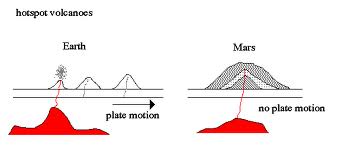 http://abyss.uoregon.edu/ ~js/images/hotspot.gifVolcanoesIn the middle of platesHawaiian IslandsSea Floor SpreadingSubductionVolcanoDivergent Plate boundaryConvergent plate boundaryTransform fault boundaryMiningType (surface, subsurface, underwater)Used to mine for:DescriptionEnvironmental ImpactsDredgingArea Strip MiningContour Strip miningOpen pit miningUnderground coal miningMountain Top RemovalEngineered StructureDescriptionPurposeBenefitsDrawbacksLeveeDikeDamAqueduct